ПРОЕКТО подготовке объектов социально-культурной сферы, жилищно-коммунального хозяйства и объектов жизнеобеспечения населения Можгинского района к работе в зимних условиях 2022-2023  г.г.В соответствии с Федеральным законом от 27.07.2010 г.№ 190-ФЗ «О теплоснабжении», «Правилами вывода в ремонт и из эксплуатации источников тепловой энергии и тепловых сетей», утвержденных Постановлением Правительства Российской Федерации от 06.09.2012 г. № 889,  организационно - методическими рекомендациями по подготовке к проведению отопительного периода и повышению надежности систем коммунального теплоснабжения в городах и населенных пунктах Российской Федерации, утвержденных Приказом Госстроя России от 06.09.2000 г. № 203, руководствуясь Уставом муниципального образования «Муниципальный округ Можгинский район Удмуртской Республики»,СОВЕТ ДЕПУТАТОВ РЕШИЛ:         1. Информацию о подготовке объектов социально-культурной сферы, жилищно-коммунального хозяйства и объектов жизнеобеспечения населения Можгинского района к работе в зимних условиях  2022-2023 г.г., принять к сведению (прилагается).         2. 	Опубликовать настоящее решение в информационно-телекоммуникационной сети «Интернет» на официальном сайте муниципального образования «Муниципальный округ Можгинский район Удмуртской Республики».Председатель Совета депутатов муниципального образования «Муниципальный округ Можгинский районУдмуртской Республики»				    		    Г.П. Королькова      Глава муниципального образования«Муниципальный округ Можгинский районУдмуртской Республики»						    А.Г. Васильев      г. Можга18  мая  2022 года      № ______Проект вносит:Первый заместитель главы Администрации района по строительству и муниципальной инфраструктуре                                   В.Г. ГоловкоСогласовано:Председатель Совета депутатов муниципального образования «Муниципальный округ Можгинский районУдмуртской Республики»				    		    Г.П. Королькова      Глава муниципального образования«Муниципальный округ Можгинский районУдмуртской Республики»						    А.Г. ВасильевЗаместитель начальника отделаорганизационно-кадровой и                                                                           правовой работы- юрисконсульт                                                               В.Е. АлексееваПриложениек решению Совета депутатов Муниципального образования«муниципальный округ Можгинский район Удмуртской Республики» от 18 мая 2022 года № ____ИНФОРМАЦИЯо подведении итогов завершающего отопительного периода 2021-2022 года и о мероприятиях по подготовке объектов социально- культурной сферы, жилищно-коммунального хозяйства и объектов жизнеобеспечения населения Можгинского района к работе в зимних условиях 2022-2023г.г.  (по состоянию на 18 мая 2022 года)Уважаемые депутаты и приглашенные	Перед тем как предоставить информацию о мероприятиях по подготовке объектов социальной сферы, жилищно-коммунального хозяйства Можгинского района к работе в зимних условиях 2022-2023г.г. подведем итоги завершающего отопительного периода 2021-2022 года. СЛАЙД 1.	Отопительный период 2021-2022 г.г., в Можгинском районе начался с 09 сентября 2021 года и завершился с 07  мая 2022 года. Его продолжительность на сегодня составляет - 235 дня, при нормативной в среднем по южному кусту Удмуртской Республики  - 215 дней (напомним, что прошлый отопительный период был   с 09 сентября 2021 года по 07  мая 2022 года, продолжительность составила - 235 дней) .В целом отопительный период прошёл организовано и слажено. Отклонений не зарегистрировано, кроме устранения аварийных ситуаций на системах водоснабжения.При норме средней месячной температуры по Удмуртской Республике(0С), в Можге (Можгинском районе) он составил, (Таблица № 1). СЛАЙД 2Таблица № 1.Норма средней месячной температуры в Удмуртской Республике (0С), за отопительный период 2021-2022 г.г. Звонки от населения об авариях на системах жизнеобеспечения принимаются круглосуточно Единой дежурно-диспетчерской службой муниципального образования «Муниципальный округ Можгинский район Удмуртской Республики» по телефону 112, 3-02-56 и своевременно перенаправляются в ресурсоснабжающие организации и организации, осуществляющие обслуживание систем жизнеобеспечения, где произошла аварийная ситуация. СЛАЙД 3В период отопительного периода в Можгинском районе произошло - 61 нештатная ситуация связанная с отключением систем жизнеобеспечения. (Таблица № 2). СЛАЙД 4Таблица № 2Информацияпо количеству нештатных ситуаций за отопительный период 2021-2022 г.г.- 1 аварийных ситуаций связанных с отключением теплоэнергетики.- 25 аварийных ситуаций связанных с отключением электроснабжения, в результате которых было нарушено функционирование систем водо- и теплоснабжения. Среднее время восстановления аварийных отключений электроэнергии не превысило 3-4 часов с момента отключения.- 34 аварийных ситуаций связанных с отключением водоснабжения населенных пунктов. Большинство отключений связано с неисправностью или выходом из строя насосного оборудования. Среднее время восстановления аварийных отключений водоснабжения не превысило 6 часов с момента отключения.- 1 аварийные ситуации, связанные с отключением газоснабжения.Задолженность предприятий МУП ВКХ, ООО «КЭС, ООО «Комтес», ООО «Стройсервис» перед поставщиками топливо - энергетических ресурсов по состоянию на 01 мая 2022 года составляет  _________ тыс.руб. (отсутствует):Для Можгинского района, на мой взгляд, важен вопрос погашения задолженности перед ресурсоснабжающими организациями. (Таблица № 3). СЛАЙД 5Таблица № 3Сведения о просроченной задолженности населения за жилищно-коммунальные услуги по МО "Можгинский район" на 01.05.2022 г. (тыс. руб.)Готовность аварийно-восстановительных служб предприятий, оценена достаточно высоко, что подтвердилось практической работой зимой, когда большинство технологических сбоев было устранено за время меньшее, чем нормативное. Неоспоримо, что для любого муниципального образования осенне-зимний период является испытанием. Мы обязаны сделать выводы и проанализировать его, чтобы в следующем году избежать ошибок и просчётов. Сложности, которые возможны в 2022 году:Заключение договоров на аварийно-восстановительные работы;Лицензирование скважин;Сертификация очистных сооружений;Единая тарифная составляющая по водоснабжению ИНФОРМАЦИЯ по подготовке объектов социально- культурной сферы, жилищно-коммунального хозяйства и объектов жизнеобеспечения населения Можгинского района к работе в зимних условиях 2022-2023 г.г. (по состоянию на 18 мая 2022 года)Распоряжением Правительства УР от ________ 2022 года  № ___ «О мерах по подготовке и проведению отопительного периода 2022-2023 годов в Удмуртской Республике», органам местного самоуправления установлены сроки для обеспечения подготовки и организации проверки готовности муниципальных и ведомственных котельных с оформлением актов, паспортов готовности в установленном порядке. В целях реализации данных рекомендаций, координации и обеспечения своевременной подготовки и устойчивого проведения отопительного периода 2022 - 2023 года в Можгинском районе принято постановление Администрации района от _______2021 года № ____ «О  мерах по подготовке и проведению отопительного периода  2022-2023 г.г. в муниципальном образовании «Муниципальный округ Можгинский район Удмуртской Республики». Составлен и утвержден план мероприятий по подготовке объектов соцкультбыта и объектов ЖКХ к отопительному периоду. Постановлением Администрации муниципального образования "Можгинский район" от ____ 2022 года № ___ «О проведении проверки готовности теплоснабжающих, теплосетевых организаций и потребителей тепловой энергии в муниципальном образовании «Можгинский район» к отопительному периоду 2022-2023 годов» утверждена Комиссия и Программа проведения проверки готовности  теплоснабжающих, теплосетевых организаций и потребителей тепловой энергии в муниципальном образовании «Муниципальном образовании Можгинский район Удмуртской Республики» к  отопительному периоду 2022-2023 годов. Срок проверки потребителей с 01 по 31 августа, а теплоснабжающих организаций с 01 по 30 сентября.Администрацией района проведено одно совещание, на которые были приглашены руководители и ответственные лица, предприятий, учреждений и организаций независимо от их форм собственности, являющихся поставщиками тепловой энергии, которым поставлены следующие задачи:  Задачи до 01.09.2022 года:погасить  задолженность за потребленные топливно-энергетические ресурсы за прошлый отопительный период (при наличии);все мероприятия по подготовке объектов соцкультбыта и ЖКХ к отопительному периоду согласно утвержденному плану.до 15.08.2022 года:укомплектованы все рабочие места на своих котельных обученным и аттестованным персоналом;создан нормативный запас резервного топлива;создан запас оборудования, материалов и запасных частей для ликвидации возможных аварийных ситуаций на котельных;проверены все дизель-генераторы;проведены противоаварийные тренировки с целью предотвращения аварийных ситуаций в условиях низких температур наружного воздуха.До 30.06.2022 года:Согласовать лимиты газа с АО «Газпром» для котельных на 2022-2023года.       В целях обеспечения своевременной и качественной подготовки проведения  предстоящего отопительного периода, рабочей комиссией разработан сводный план неотложных мероприятий по подготовке объектов социальной сферы, муниципальной собственности и коммунального комплекса к зимнему периоду 2022–2023 г.г. (Таблица № 4) СЛАЙД 6Таблица № 4Сводный план неотложных  мероприятий по подготовке объектов социальной сферы, муниципальной собственности и коммунального комплекса к зимнему периоду 2022–2023 г.г.	Данный план неотложных мероприятий предусматривает выполнение следующих мероприятий:	План мероприятий в области поддержки и развития коммунального хозяйства в Удмуртской Республике, направленных на повышение надежности, устойчивости и экономичности жилищно-коммунального хозяйства в УР  на 2022 год, согласно распоряжения Правительства УР от 01 апреля 2022 года № 310-р. Денежные средства  из бюджета Удмуртской Республики предусматривают выполнение капитального ремонта  на следующих объектах (Таблица № 5) СЛАЙД 7.Таблица № 5Планмероприятий в области поддержки и развития коммунального хозяйства в Удмуртской Республике, направленных на повышение надежности, устойчивости и экономичности жилищно-коммунального хозяйства в УР  на 2022 год.План неотложных мероприятий по подготовке образовательных учреждений  к зимнему периоду 2022–2023 г.г. (Таблица № 6) СЛАЙД 8.Таблица № 6План мероприятий текущего ремонта учреждений образования  2022–2023 г.г.План неотложных мероприятий по подготовке объектов культуры  к зимнему периоду 2022–2023 г.г. (Таблица № 7) СЛАЙД 9.Таблица № 7План мероприятий текущего ремонта учреждений культуры  2022–2023 г.г.	План мероприятия в части реализации государственной программы  Удмуртской Республики «Развитие строительной отрасли и регулирование градостроительной деятельности в Удмуртской Республике», (Таблица № 8). СЛАЙД 10.Таблица № 8План объектовпо государственной программе Удмуртской Республики «Развитие строительной отрасли и регулирование градостроительной деятельности в Удмуртской Республике в 2020 году (Объекты не завершены, проходит согласование) тыс. руб.	На сегодняшний день проекты генеральных планов разработаны, но не утверждены. Так как согласно действующему законодательству проходят процедуру согласования с министерствами и ведомствами. Проблемы: выявления фактов наложения земельных участков на земли лесного фонда, замечания  министерства экономического развития РФ, проектной организацией  не своевременно и не в полном объеме устраняются замечания.          	План мероприятий, включенные в Адресную инвестиционную программу Удмуртской Республики на 2022 год (распоряжением Правительства Удмуртской Республики от 16 февраля 2022 года № 115-р)   (Таблица № 9). СЛАЙД 11.Таблица № 9Мероприятия согласно  Адресной инвестиционной программе УР на 2022 год Перечень объектов капитального ремонта, финансируемых за счет бюджета Удмуртской Республики на 2020 год (Распоряжение Правительства УР от 14 февраля 2022 года № 108-р)    (Таблица № 10) СЛАЙД 12Таблица № 10Перечень объектов капитального ремонта, финансируемых за счет средств бюджета муниципального образования «Можгинский район» в 2022 году,	Перечень мероприятий в  части заключенного соглашения о предоставлении иного межбюджетного трансферта, имеющего целевое назначение, из бюджета Удмуртской Республики бюджету муниципального образования в Удмуртской Республике (Таблица № 11) СЛАЙД 13Таблица № 11Перечень мероприятий, в целях, финансирования которых предоставляется иной межбюджетный трансферт Субсидии, Безопасные качественные автомобильные дороги – 2022 (БКД – 2022)	Согласно Соглашению о направлении в 2022 году субсидий из бюджета Удмуртской Республики бюджету МО «Муниципальный округ Можгинский район Уджмуртской Республики» на содержание автомобильных дорог местного значения и искусственных сооружений на них, по которым проходят маршруты школьных автобусов, с 01 января по 31 декабря 2022 года (Таблица № 12) СЛАЙД 14.Таблица № 12Перечень автомобильных дорог местного значения и искусственных сооружений на них, по которым проходят маршруты школьных автобусов, с 01 января по 31 декабря 2022 года (Можгинский район)Всего по району 21 школьных автобусных маршрута, общей протяженностью – 47,175 км. За счет средств дорожного фонда на 2022 год запланировано. (Таблица № 13). СЛАЙД 15.Таблица № 13Перечень объектов дорожного хозяйства, финансируемых за счет средств муниципального дорожного фонда муниципального образования «Можгинский район» на 2022 год (ДОРОЖНЫЙ ФОНД)Приложение к докладу № 1	По муниципальной программе «Энергосбережение и повышение энергетической эффективности муниципального образования «Можгинский район», запланированы следующие мероприятия. (Таблица № 14) СЛАЙД 16Таблица № 14Мероприятия по муниципальной программе «Энергосбережение и повышение энергетической эффективности муниципального образования «Можгинский район», финансируемые за счет бюджета Можгинского района, на 2022 год.	Для вновь созданного предприятия МУП ВКХ в рамках мероприятий по лицензированию скважин из бюджета МО выделены денежные средства  (Таблица № 15). СЛАЙД 17Таблица № 15Мероприятия по лицензированию скважин на водопользование за счет местного бюджета	Всего в районе зарегистрировано 101 скважина, из них муниципальных скважин переданных в аренду МУП ВКХ - 72 скважины, 1 скважина – в ООО «Родина» обеспечивающие население питьевой водой. Также население питьевой водой обеспечивают – СПК «Югдон», ООО Искра-СТ», СПК «Трактор», СПК «Держава», ООО «Исток», СПК «Луч», ООО «Какси», СПК «Красный Октябрь», СПК Заря», СПК Победа».По связи. (ПАО «Ростелеком»)В 2022 году предусмотрено строительство вышек базовой станции  (Таблица № 16). СЛАЙД 18Таблица № 16Планмероприятий по устранению цифрового неравенства 2.0  на 2022 г.В рамках национальной программы «Цифровая экономика Российской Федерации» (государственный контракт на оказание услуг по подключению к сети передачи данных, обеспечивающей доступ к единой сети передачи данных и (или) к сети «Интернет», и по передаче данных при осуществлении доступа к этой сети фельдшерским и фельдшерско-акушерским пунктам, государственным (муниципальным) образовательным организациям, реализующим программы общего образования и (или) среднего профессионального образования, органам государственной власти, органам местного самоуправления, территориальным избирательным комиссиям и избирательным комиссиям субъектов Российской Федерации, пожарным частям и пожарным постам, участковым пунктам полиции, территориальным органам Росгвардии и подразделениям (органам) войск национальной гвардии, в том числе, в которых проходят службу лица, имеющие специальные звания в полиции)Программа завершена в 2021 году, все мероприятия выполнены в полном объемеПо подготовке многократных домов.В части подготовки многоквартирных домов (63 многоквартирных дома с централизованным отоплением, без учета домов блокированной застройки) 62 дома выбрали непосредственный способ управления, из-них 6 – домов на обслуживании у ООО «Сервисный центр» и 5 – домов у ООО «Жилстройсервис» и 1 дом находится в управлении ООО «Можгинская УК». В весенний период, сразу по завершении отопительного периода, проведено 6 встреч со старшими по домам с разъяснениям о необходимости подготовки к отопительному периоду и сдачи дома комиссии.С 1 по 30 августа комиссией по подготовке к отопительному периоду (совместно с жилищным инспектором) планируются проверки МКД на готовность к отопительному периоду. СЛАЙД 19В 55 многоквартирных домах подготовка будет проведена в плановом режиме, а в 3 домах планируется проведение капитального ремонта элементов общедомового имущества, которые отражены в таблице № 17Таблица № 17Информация о планируемых капитальных ремонтах многоквартирных домов в 2022 году за счет денежных средств накапливаемых НУО «Фонд капитального ремонта УР»По состоянию на 01 апреля 2022 года собираемость по взносам на капитальный ремонт общего имущества МКД, формирующих фонд капитального ремонта на счете регионального оператора составила 97%, Котельные районаНеобходимо подготовить 57 котельных, из них на обслуживании ООО «КЭС» - 33 на газу, УО – 1, УК – 10, ЦРБ – 12, и 1 ведомственная. (Таблица № 18), СЛАЙД 20Таблица № 18Информация по котельным Можгинского района, по состоянию на 01.05.2020 года.Данные котельные обеспечивают теплом 183 объекта, в том числе 125 объектов социальной сферы. Необходимо подготовить и подписать 279 актов готовности и получить 9 паспортов к отопительному периоду.Важнейшей задачей органов местного самоуправления и предприятий жилищно-коммунального комплекса является обеспечение надежного функционирования объектов ЖКХ, своевременная и всесторонняя подготовка к сезонной эксплуатации всех объектов социальной сферы, так как от качества и полноты выполненных работ по подготовке объектов в эксплуатации в зимний период зависит его безаварийное прохождение и комфортные и безопасные условия жизни жителей.СОВЕТ  ДЕПУТАТОВМУНИЦИПАЛЬНОГО ОБРАЗОВАНИЯ«МУНИЦИПАЛЬНЫЙ ОКРУГ МОЖГИНСКИЙ РАЙОН УДМУРТСКОЙ РЕСПУБЛИКИ»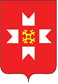 «УДМУРТ ЭЛЬКУНЫСЬ МОЖГА  ЁРОС МУНИЦИПАЛ ОКРУГ» МУНИЦИПАЛ КЫЛДЫТЭТЫСЬДЕПУТАТЪЕСЛЭН КЕНЕШСЫГородСентябрьОктябрьНоябрьДекабрьЯнварьФевральМартАпрельМайИжевск-завьяловский район9,31,3-5.0-11.3-14.7-12.2-4.93,510,5Можга-Можгинский район12,23,7-6,4-11,9-11,9-7-1,23,46,4№Перечень нештатные ситуацииКоличество за отопит. период2017-2018, шт.Количество за отопит. период2018-2019, шт.Количество за отопит. период2019-2020, шт.Количество за отопит. период2020-2021, шт.Количество за отопит. Период2021-2022, шт.1на объектах теплоэнергетики3-3212на объектах ВКХ1281556343на объектах газового хозяйства522114на объектах электроэнергетики2923204025№п/пМуниципальноеобразование1ТО Большекибьинский-17 сентября 2021 года в 12 часов 27 минут сообщение: д. Каменный Ключ, ул. Изошурская, 25 бежит вода из колодца. У потребителей ХВС есть. Информация передана в обслуживающую организацию (Декусар Е.Б.). По прибытию выяснилось что произошел порыв ввода в дом, центральный водопровод не поврежден.-16 декабря 2021 года в 08 часов 55 минут от жителя д. Каменный Ключ, ул. Изошурская, 2 сообщение: нет ХВС. В 10 часов 20 минут водоснабжение восстановлено. Причина: сработал автоматика.-06 января 2022 года в 14 часов 30 минут сообщение: д. Туташево, ул. Советская, 9 нет ХВС. ул. Советской, 23-25 произошел порыв трубы ХВС, перекрыли. Без ХВС пять домов по ул. Советской. 12 января порыв устранен, обнаружен порыв далее в 25-30 метрах, работы завершены в 15 часов 30 минут 12 января 2022 года.-14 февраля 2022 года от начальника ТО «Большекибьинский» поступила информация, что в д. Пойкино по ул. Труда в районе д.57 бежит пода из люка линии ХВС, у населения вода есть, работы по устранению проведены 15 февраля 2022 года. Водоснабжение восстановлено.2ТО Большепудгинский-12 сентября 2021 года около 20 часов поступило сообщение о перебоях в водоснабжении д. М. Сюга. При уточнении информации выяснилось, что произошло повреждение водопровода при ведении работ частным лицом по раскопке траншеи для подведения водопровода к дому по ул. Садовая. Восстановлено собственными силами около 22:00 того же дня.-16 октября 2021 года ст. Люга с 08 часов 00 минут отсутствует водоснабжение. Причина: выход из строя насоса на водонапорной башне на территории ИК-6. Работы проводились силами сотрудников ИК-6. По состоянию на 18 часов 00 минут 16 октября 2021 года водоснабжение восстановлено.-15 января 2022 года в 08 часов 53 минуты поступило сообщение об отсутствии воды на ст. Люга, информация передана в обслуживающую организацию. Произведен ремонт на водонапорной башне, находящейся на территории ИК-6. В 16 часов 45 минут водоснабжение восстановлено.3ТО Большеучинский4ТО Горнякский-07 декабря 2021 года в 05 часов 10 минут поступило сообщение о снижении давления в системе ХВС по адресу: с. Черемушки, ул. Южная. Причина: прорыв трубы ХВС по ул. Южная между домами 33-35. На место выехала бригада ООО «Стройсервис». 7 декабря 2021 г. в 22 часа 00 минут из-за попадания воды в подполье дома №33 воду отключили. Из-за сложности порыва, ремонтные работы проводились 8 декабря, в этот день МБДОУ «Льнозаводский детский сад» не работал, МБОУ «Черемушкинская СОШ» занятия на удалённом режиме. 8 декабря работы продолжили, в 15 часов 30 минут водоснабжение восстановлено.-25 декабря 2021 года в 20 часов 07 минут д. Акаршур нет ХВС. Информация передана в обслуживающую организацию. В 16 часов 26 минут 26.12.2021 водоснабжение восстановлено. Причина: сбой автоматики.-06 января 2022 года в 14 часов 30 минут сообщение: д. Акаршур нет ХВС. Информация передана в обслуживающую организацию. По состоянию на 19 часов 26 минут 7 января 2022 года водоснабжение восстановлено. Причина: неисправность частотного преобразователя насоса. 08 января 2022 года в 19 часов 34 минуты снова поступило сообщение об отсутствии воды. Сообщение передано дежурному должностному лицу ООО «КЭС». Причина: сгорел насос. 9 января производилась работа по замене насоса. Восстановлено 09 января 2022 года в 13 часов 00 минут.-22 февраля 2022 года в 23 часов 08 минуты от жителей с. Горняк поступило сообщение об отсутствии воды. При уточнении информации стало известно, что при отключении электроснабжения в д. Новый Карамбай, д. Верхние Лудзи произошел скачок напряжения, в результате чего на насосе выключился частотный насос, водоснабжение восстановлено в 08 часов 25 минут 23 февраля 2022 года.-09 марта 2022 года в 08 часов 10 минут от населения ст. Керамик поступило сообщение о том, что по ул. Зелёная 4/2 произошёл порыв центрального водопровода. В 14 часов 10 минут 09 марта 2022 года порыв устранён. Жалоб от  населения не поступало.-04 апреля в 18 часов 53 минуты поступило сообщение от жителя с. Горняк, отключение воды в частном доме, на место выехала бригада ООО «Стройсервис». В 21 час 48 минут водоснабжение восстановлено. Причина: не сработали автоматы на частотного насоса, после включения электричества.-22 апреля 2022 года в 18 часов 00 минут от жителей с. Горняк поступило сообщение об обнаружении порыва ХВС по ул. Труда 29. Сообщение передано директору МУП «ВКХ». От директора МУП «ВКХ» получена подтверждающая информация о порыве ХВС. Без водоснабжения 5 домов. На выходные дни 23 и 24 апреля 2022 года населению организован подвоз питьевой воды. Восстановлено 25 апреля 2022 года в 15 часов 2022 года.5ТО Кватчинский6ТС Маловоложикьинский-28 февраля 2022 года в 16 часов 10 минут от заведующей Маловоложикьинского детского сада сообщение, о перебоях с подачей воды. При уточнении информации стало известно, что в д. М. Воложикья проводятся работы на системе водоснабжения, 28 февраля точную причину перебоев найти не удалось, водонапорная башня была заполнена водой для водоснабжения населенного пункта до дальнейшего проведения работ 01 марта 2022 года. В связи с перебоями в работе системы водоснабжения МБДОУ «Маловоложикьинский детский сад» работает без приема детей. Проводимые работы 1 и 2 марта 2022 года по выяснению причины перебоев в сети водоснабжения результатов не дали. 3 марта 2022 года причина перебоев установлена - порыв. Ремонтные работы завершены в 13 часов 30 минут 04 марта 2022 года.7ТС Мельниковский-8ТО Можгинский-9ТС Нынекский-10ТО Нышинский-01 февраля 2022 года в 20 часов 25 минут от начальника территориального отдела «Нышинский» поступило сообщение о том, что в с. Поршур по ул. Лесная у дома №13-15 произошёл порыв ХВС. Жалоб от населения не поступало. По состоянию на 11 часов 18 минут 04 февраля 2022 года водоснабжение восстановлено.-05 марта 2022 года в 05 часов 51 минуту сообщение от жителей д. Ныша об отсутствии водоснабжения по ул. Учительская, ул. Новоошмесская. Причина: сгорел насос на водонапорной башне. Водоснабжение восстановлено в 17 часов 38 минут 05 марта 2022 года.11ТС Пазяльский12ТО Пычасский-07 января 2022 года в 11 часов 30 минут сообщение: с. Петухово нет ХВС. Со слов обслуживающей организации перемерзла труба на скважине. По состоянию на 19 часов 26 минут 7 января 2022 года водоснабжение восстановлено.-24 января 2022 года поступила информация, в с. Петухово на скважине вышел из строя насос, с 22 января водоснабжение осуществляется от скважины ООО «Петухово». 25 января произведен демонтаж. 26 января 2022 года в 15 часов 12 минут работы по замене насоса завершены, водоснабжение восстановлено.-30 января 2022 года поступила информация, что в с. Петухово по ул. Садовая, напротив дома №7, произошел порыв водопровода. Сообщений об отсутствии воды у жителей не поступало. 31 января 2022 года в 15 часов 30 минут порыв водопровода устранен.-03 февраля 2022 года в 08 часов 46 минут от специалиста территориального отдела «Пычасский» поступило сообщение о том, что в с. Пычас по ул. Гвардейская, у дома № 11-13 забилась канализационная сеть в колодце. Восстановлено 03 февраля 2022 года в 12 часов 30 минут.-13 февраля 2022 поступала информация от работника торфпредприятия, что в с. Пычас в районе торфпредприятия низкое давление воды. 14 февраля произведена замена насоса на скважине.13ТО Сюгаильский-18 ноября 2021 года в 21 час 09 минут поступило сообщение: д. Ефремовка отсутствует водоснабжение, работы запланированы на 19 ноября 2021 года. 19.11.2021 года в 14 часов 35 минут водоснабжение восстановлено, причина: замерз стояк.-13 декабря 2021 года в 12 часов 30 минут поступило сообщение что  нет ХВС по ул. Дачной д. Залесный. На место выехала бригада ООО «Стройсервис». По состоянию на 16 часов 00 минут сообщили, что требуется замена насоса. В 11 часов 14 минут 14.12.2021 г. водоснабжение полностью восстановлено.-11 февраля 2022 года в 19 часов 00 минут от начальника ТО «Сюгаильский» Камашевой С.С. сообщение: д. Залесный, ул. Полевая, напротив дома № 20-22 бежит вода по улице. Информация передана в обслуживающую организацию. 11 февраля 2022 года в 23 часов 00 минут жителями неисправность устранена.-03 марта 2022 года в 16 часов 10 минут от начальника территориального отдела Сюгаильский поступило сообщение о том, что в н/п д. Удмурт Сюгаил по ул. Сиреневая отсутствует водоснабжение. При уточнении подробностей известно, что электроснабжение  питание скважины поступало от консервного завода. При проведении пере подключения электроснабжения, сгорел насос. Замена насоса проведена на 4 марта 2022 года в 14 часов 00 минут.-25 апреля 2022 года в 7 часов 33 минуты от жителей ст. Люга поступило сообщение о грязной воде, идущей из крана. Информация была передана директору МУП «ВКХ». Причина: В одном из домов система отопления была подключена в систему ХВС. Исправлено в 16 часов 00 минут 25 апреля 2022 года.№ п/пПоказателиВсего по МО на 01.08.2021справочноеВсего по МО на 01.04.2022справочное1Начислено платежей за ЖКУ по лицевым счетам нарастающим итогом с начала года13 781,1211015,352Начислено платежей за ЖКУ по лицевым счетам за отчётный месяц3 398,844035,173Задолженность населения (в составе дебиторской задолженности25 980,6927592,483.1.в том числе сумма просроченной задолженности ( п.3 – п.2 )22 581,8523557,314Среднемесячное начисление за ЖКУ (отношение платежей за ЖКУ, начисленных по лицевым счетам, к количеству отчётных месяцев)3 445,283671,785Глубина задолженности, месяцев (п.3.1. / п.4 )6,556,426Оплачено населением за ЖКУ нарастающим итогом с начала года13 354,619270,507Уровень собираемости платежей граждан за ЖКУ, % (отношение оплачено населением за ЖКУ нарастающим итогом с начала года к начислено платежей за ЖКУ по лицевым счетам  нарастающим итогом с начала года)96,9184,168Количество месяцев деятельности предприятия в отчетном периоде43№п/пНаименованиеучрежденийМероприятияПлан   бюджет УР (дотации, субсидии и др), тыс.руб.                                                            План   бюджет МОтыс. руб.                                                            ПланбюджетФБтыс. руб.                                                            1Администрация районаАдресная программа и капитальный ремонт объектов муниципальной собственности (без дорожного фонда, с учетом  объектов 2022г-2024 г.)20 211,7008 831,29138 932,0002Управление образованиянеотложные мероприятия по подготовке к зимнему периоду 2022–2023 г.г. 316,5626328,950440,7373Управление культуры, спорта и молодежи неотложные мероприятия по подготовке к зимнему периоду 2022–2023 г.г. 285,005991,441 215,00ИТОГО:20 813,26221 151,68140 587,737№                   п/пНаименование объектаОбъем финансирования (софинансирования) мероприятий в 2022 году, рублейВ том числе:В том числе:В том числе:Наименование получателя бюджетных средств №                   п/пНаименование объектаОбъем финансирования (софинансирования) мероприятий в 2022 году, рублейБюджет
МОБюджет УРВнебюджетные средстваНаименование получателя бюджетных средств МП муниципального образования «Муниципальный округ Можгинский район Удмуртской Республики» «Содержание и развитие муниципального хозяйства»МП муниципального образования «Муниципальный округ Можгинский район Удмуртской Республики» «Содержание и развитие муниципального хозяйства»МП муниципального образования «Муниципальный округ Можгинский район Удмуртской Республики» «Содержание и развитие муниципального хозяйства»МП муниципального образования «Муниципальный округ Можгинский район Удмуртской Республики» «Содержание и развитие муниципального хозяйства»МП муниципального образования «Муниципальный округ Можгинский район Удмуртской Республики» «Содержание и развитие муниципального хозяйства»МП муниципального образования «Муниципальный округ Можгинский район Удмуртской Республики» «Содержание и развитие муниципального хозяйства»МП муниципального образования «Муниципальный округ Можгинский район Удмуртской Республики» «Содержание и развитие муниципального хозяйства»Подпрограмма "Содержание и развитие коммунальной инфраструктуры"Подпрограмма "Содержание и развитие коммунальной инфраструктуры"Подпрограмма "Содержание и развитие коммунальной инфраструктуры"Подпрограмма "Содержание и развитие коммунальной инфраструктуры"Подпрограмма "Содержание и развитие коммунальной инфраструктуры"Подпрограмма "Содержание и развитие коммунальной инфраструктуры"Подпрограмма "Содержание и развитие коммунальной инфраструктуры"Объекты водоснабжения1Исследование холодной воды центролизованного водоснабжения по программе: ОМ Ч,ОКБ, ТКБ. Краткий анализ водной пробы из коммунального водопровода (5 показателей) (запах при 20°C, запах при 60°C, железо, мутность, цветность)7 740,007 740,000,000,00Администрация муниципального образования "Муниципальный округ Можгинский район Удмуртской Республики"2Ремонт скважины в с. Петухово150 000,00150 000,000,000,00Администрация муниципального образования "Муниципальный округ Можгинский район Удмуртской Республики"3Капитальный ремонт водопроводных сетей в с. Горняк Можгинского района Удмуртской Республики1 000 100,01100,011 000 000,000,00Администрация муниципального образования "Муниципальный округ Можгинский район Удмуртской Республики"4Капитальный ремонт водопроводных сетей в с. Горняк Можгинского района Удмуртской Республики (сверх софинансирования)989 499,99989 499,990,000,00Администрация муниципального образования "Муниципальный округ Можгинский район Удмуртской Республики"5Капитальный ремонт водопроводных сетей в д. Малая Сюга Можгинского района Удмуртской Республики753 500,00753 500,000,000,00Администрация муниципального образования "Муниципальный округ Можгинский район Удмуртской Республики"Итого по объектам водоснабжение:2 900 840,001 900 840,001 000 000,000,00Объекты теплоснабжения6Приобретение дымососов в котельную с. Пычас, ул. Садовая, 21 Можгинского района Удмуртской Республики101 010,101 010,10100 000,000,00Администрация муниципального образования "Муниципальный округ Можгинский район Удмуртской Республики"7Приобретение сетевых насосов в котельные Можгинского района Удмуртской Республики: в д. Старый Березняк, ул. Молодежная, 24; в д. Старые Какси, ул. Полевая, 18; в д. Нижний Вишур, ул. Школьная, 4362 929,293 629,29359 300,000,00Администрация муниципального образования "Муниципальный округ Можгинский район Удмуртской Республики"8Замена центральной тепловой сети от СДК до МКД в с. Горняк Можгинского района Удмуртской Республики  1 000 000,001 000 000,000,000,00Администрация муниципального образования "Муниципальный округ Можгинский район Удмуртской Республики"9Замена центральной тепловой сети от котельной до МКД в с. Можга Можгинского района Удмуртской Республики   1 200 000,001 200 000,000,000,00Администрация муниципального образования "Муниципальный округ Можгинский район Удмуртской Республики"10Ремонт изоляции центральной тепловой сети в д. Старый Березняк Можгинского района Удмуртской Республики1 000 000,001 000 000,000,000,00Администрация муниципального образования "Муниципальный округ Можгинский район Удмуртской Республики"Итого по объектам теплоснабжения:3 663 939,393 204 639,39459 300,000,00Объекты водоотведения11Ремонт очистных сооружений в с. Пычас Можгинского района Удмуртской Республики543 000,00543 000,000,000,00Администрация муниципального образования "Муниципальный округ Можгинский район Удмуртской Республики"12Ремонт очистных сооружений на ст. Керамик Можгинского района Удмуртской Республики500 000,00500 000,000,000,00Администрация муниципального образования "Муниципальный округ Можгинский район Удмуртской Республики"Итого по объектам водоотведения:1 043 000,001 043 000,000,000,00Объекты газоснабжения13Мероприятия производства капитального ремонта, неотделимых улучшени и диагностирования муниципального имущества527 000,00527 000,000,000,00Администрация муниципального образования "Муниципальный округ Можгинский район Удмуртской Республики"Итого по объектам газоснабжение:527 000,00527 000,000,000,00Прочее 14Изготовление проектно-сметной документации и проверка сметной стоимости объекта293 500,00293 500,000,000,00Администрация муниципального образования "Муниципальный округ Можгинский район Удмуртской Республики"ИТОГО по МП:8 428 279,396 968 979,391 459 300,000,00Резерв:1 856 599,351 856 599,350,000,00Администрация муниципального образования "Муниципальный округ Можгинский район Удмуртской Республики"ВСЕГО:10 284 878,748 825 578,741 459 300,000,00№ п/пНаименование мероприятияНаименование видов работБюджет ФББюджет УРБюджет МО1Ремонтные работыРемонт кабинетов, коридоров, ремонт системы электроснабжения, ремонт канализации, приобретение светильников, аварийно-восстановительные работы водоснабжения0,00,05321,302Пожарная безопасностьЗамена противопожарных кранов, перезарядка огнетушителей, установка противопожарных дверей, замена противопожарных рукавов0,00,01000,003В рамках проекта «Успех каждого ребенка» Ремонт спортзала МБОУ "Горнякская СОШ" 440,737316,5627,650ВСЕГО:ВСЕГО:440,737316,5626328,950№ п/пНаименование мероприятияНаименование видов работНаименование видов работБюджет ФББюджет УРБюджет МО1Ремонтные работыРемонт системы отопления, мягкой кровли, светильников, замена окон, ремонт пола в фойе, спортзалаРемонт системы отопления, мягкой кровли, светильников, замена окон, ремонт пола в фойе, спортзала0,00,02479,032Пожарная безопасностьЗамена, установка АПСЗамена, установка АПС0,00,01884,81ИТОГО:0,00,04363,841Фед. партийный проект «Культура малой Родины»Утепление чердачного помещения, ремонт части кровли между зрительным залом и спортивным заломУтепление чердачного помещения, ремонт части кровли между зрительным залом и спортивным залом1215,00285,001627,60ИТОГО:1215,00285,001627,60ВСЕГО:1215,00285,005991,44№п/пНаименование объектаПлантыс. руб.В том числе по источникам финансированияВ том числе по источникам финансированияПримечание №п/пНаименование объектаПлантыс. руб.Бюджет УРБюджет МОПримечание 1Разработка проекта Генерального плана муниципального образования «Большекибьинское» Можгинского района Удмуртской Республики303,030300,003,030ООО «ТИМ ПРОЕКТ»2Внесение изменений в  Правила землепользования и застройки муниципального образования «Большекибьинское» Можгинского района Удмуртской Республики202,021200,002,021ООО «ТИМ ПРОЕКТ»3Разработка проекта Генерального плана муниципального образования «Большепудгинское» Можгинского района Удмуртской Республики 303,030300,003,030ООО «ТИМ ПРОЕКТ»4Внесение изменений в  Правила землепользования и застройки муниципального образования «Большепудгинское» Можгинского района Удмуртской Республики202,021200,02,021ООО «ТИМ ПРОЕКТ»5Разработка проекта Генерального плана муниципального образования «Горнякское» Можгинского района Удмуртской Республики303,030300,003,030ООО «ТИМ ПРОЕКТ»6Внесение изменений в Правила землепользования и застройки муниципального образования «Горнякское» Можгинского района Удмуртской Республики202,021200,02,021ООО «ТИМ ПРОЕКТ»7Разработка проекта Генерального плана муниципального образования «Мельниковское» Можгинского района Удмуртской Республики303,030300,003,030ООО «ТИМ ПРОЕКТ»8Внесение изменений в  Правила землепользования и застройки муниципального образования «Мельниковское» Можгинского района Удмуртской Республики202,021200,02,021ООО «ТИМ ПРОЕКТ»9Разработка проекта Генерального плана муниципального образования «Можгинское» Можгинского района Удмуртской Республики303,030300,003,030ООО «ТИМ ПРОЕКТ»10Внесение изменений в  Правила землепользования и застройки муниципального образования «Можгинское» Можгинского района Удмуртской Республики202,021200,02,021ООО «ТИМ ПРОЕКТ»11Внесение изменений в  Генеральный план муниципального образования «Нынекское» Можгинского района Удмуртской Республики303,030300,003,030ООО «ТИМ ПРОЕКТ»12Внесение изменений в  Правила землепользования и застройки муниципального образования «Нынекское» Можгинского района Удмуртской Республики202,021200,02,021ООО «ТИМ ПРОЕКТ»13Разработка проекта Генерального плана муниципального образования «Нышинское» Можгинского района Удмуртской Республики303,030300,003,030ООО «ТИМ ПРОЕКТ»14Внесение изменений в Правила землепользования и застройки муниципального образования «Нышинское» Можгинского района Удмуртской Республики202,021200,02,021ООО «ТИМ ПРОЕКТ»15Разработка проекта Генерального плана муниципального образования «Пазяльское» Можгинского района Удмуртской Республики303,030300,003,030ООО «ТИМ ПРОЕКТ»16Внесение изменений в  Правила землепользования и застройки муниципального образования «Пазяльское» Можгинского района Удмуртской Республики202,021200,02,021ООО «ТИМ ПРОЕКТ»17Внесение изменений в Правила землепользования и застройки муниципального образования «Пычасское» Можгинского района Удмуртской Республики202,021200,002,021Индивидуальный предприниматель Шангин Вячеслав ОлеговичИТОГО:4 242,4294200,0042,429Наименование объектаСМП (ПИР)ИнвестициимощностьгодВсего Бюджет Российской ФедерацииБюджет Удмуртской РеспубликиБюджет районаДобровольные пожертвования2021 год2021 год2021 год2021 год2021 год2021 год2021 год2021 год2021 год2021 год2021 годМП "Развитие образования и воспитания"МП "Развитие образования и воспитания"МП "Развитие образования и воспитания"МП "Развитие образования и воспитания"МП "Развитие образования и воспитания"МП "Развитие образования и воспитания"МП "Развитие образования и воспитания"МП "Развитие образования и воспитания"МП "Развитие образования и воспитания"МП "Развитие образования и воспитания"МП "Развитие образования и воспитания"Здание для пищеблока МБОУ «Черемушкинская СОШ» по адресу: с. Черемушки Можгинского района УР»(ПИР -4810,00 тыс. руб)ПИР,СМРинвестиции75 д/д мест202279 331 733,170,0079 323 00,007 933,170,00Администрация районаИТОГО по МП "Развитие образования и воспитания" в 2022 году:ИТОГО по МП "Развитие образования и воспитания" в 2022 году:ИТОГО по МП "Развитие образования и воспитания" в 2022 году:ИТОГО по МП "Развитие образования и воспитания" в 2022 году:ИТОГО по МП "Развитие образования и воспитания" в 2022 году:79 331 733,170,0079 323 00,007 933,170,00МП "содействие и развитие муниципального хозяйства"МП "содействие и развитие муниципального хозяйства"МП "содействие и развитие муниципального хозяйства"МП "содействие и развитие муниципального хозяйства"МП "содействие и развитие муниципального хозяйства"МП "содействие и развитие муниципального хозяйства"МП "содействие и развитие муниципального хозяйства"МП "содействие и развитие муниципального хозяйства"МП "содействие и развитие муниципального хозяйства"МП "содействие и развитие муниципального хозяйства"МП "содействие и развитие муниципального хозяйства"Модернизация водопроводной сети на станции Сардан по адресу: УР, Можг район, ст. СарданМодернизацияинвестиции1350 м20221 380 000,000,000,001 380 000,000,00Администрация районаИТОГО по МП "содействие и развитие муниципального хозяйства" в 2022 году:ИТОГО по МП "содействие и развитие муниципального хозяйства" в 2022 году:ИТОГО по МП "содействие и развитие муниципального хозяйства" в 2022 году:ИТОГО по МП "содействие и развитие муниципального хозяйства" в 2022 году:ИТОГО по МП "содействие и развитие муниципального хозяйства" в 2022 году:1 380 000,000,000,001 380 000,000,00МП "Формирование современного облика населенных пунктов "МП "Формирование современного облика населенных пунктов "МП "Формирование современного облика населенных пунктов "МП "Формирование современного облика населенных пунктов "МП "Формирование современного облика населенных пунктов "МП "Формирование современного облика населенных пунктов "МП "Формирование современного облика населенных пунктов "МП "Формирование современного облика населенных пунктов "МП "Формирование современного облика населенных пунктов "МП "Формирование современного облика населенных пунктов "МП "Формирование современного облика населенных пунктов "Благоустройство территории МО «Большеучинское» по ул. Садовая в с. Большая Уча Можг района УР, этап 3 (фонтан)Благоустройствоинвестиции1 фонтан20222 620 000,000,000,002 620 000,000,00Администрация районаИТОГО МП "Формирование современного облика населенных пунктов " в 2022 году:ИТОГО МП "Формирование современного облика населенных пунктов " в 2022 году:ИТОГО МП "Формирование современного облика населенных пунктов " в 2022 году:ИТОГО МП "Формирование современного облика населенных пунктов " в 2022 году:ИТОГО МП "Формирование современного облика населенных пунктов " в 2022 году:2 620 000,000,000,002 620 000,000,00ИТОГО по 2022 году:ИТОГО по 2022 году:ИТОГО по 2022 году:ИТОГО по 2022 году:ИТОГО по 2022 году:83 331 733,170,0079 323 800,04 007 933,170,00№ п/пНаименование объектаНаименование объектаСрок осуществления капитального ремонтаОбъем бюджетных ассигнованийВ том числе по источникам финансированияВ том числе по источникам финансированияВ том числе по источникам финансированияПолучатель№ п/пНаименование объектаНаименование объектаСрок осуществления капитального ремонтаОбъем бюджетных ассигнованийБюджет РФБюджет Удмуртской РеспубликиБюджет
районаПолучательМП «Муниципальное управление»МП «Муниципальное управление»1Капитальный ремонт «Газопровод 1-я очередь (от АГРС до котельной свинокомплекса)», находящегося по адресу: Удмуртская Республика, Можгинский район, д. Новая БияКапитальный ремонт «Газопровод 1-я очередь (от АГРС до котельной свинокомплекса)», находящегося по адресу: Удмуртская Республика, Можгинский район, д. Новая Бия2022 год525 052,500,00525 000,0052,50Администрация района 2Капитальный ремонт «Газопровод низкого давления с. Пычас (ул. Советская, Промкомбинатовская, Красноармейская, Садовая)», находящегося по адресу: Удмуртская Республика, Можгинский район, п. ПычасКапитальный ремонт «Газопровод низкого давления с. Пычас (ул. Советская, Промкомбинатовская, Красноармейская, Садовая)», находящегося по адресу: Удмуртская Республика, Можгинский район, п. Пычас2022 год495 049,500,00495 000,0049,50Администрация района 3Капитальный ремонт «МП ГВД д. Почешур (ПРГ)», находящегося по адресу: Удмуртская Республика, Можгинский район, д. ПочешурКапитальный ремонт «МП ГВД д. Почешур (ПРГ)», находящегося по адресу: Удмуртская Республика, Можгинский район, д. Почешур2022 год610 061,000,00610 000,0061,00Администрация района 4Капитальный ремонт «МП ГВД д. Почешур», находящегося по адресу: Удмуртская Республика, Можгинский район, д. ПочешурКапитальный ремонт «МП ГВД д. Почешур», находящегося по адресу: Удмуртская Республика, Можгинский район, д. Почешур2022 год530 053,000,00530 000,0053,00Администрация района 5Капитальный ремонт «ГНД в д.Сундо-Уча», находящегося по адресу: Удмуртская Республика, Можгинский район, д. Сундо-УчаКапитальный ремонт «ГНД в д.Сундо-Уча», находящегося по адресу: Удмуртская Республика, Можгинский район, д. Сундо-Уча2022 год530 053,000,00530 000,0053,00Администрация района 6Капитальный ремонт «ГНД в д. Ефремовка», находящегося по адресу: Удмуртская Республика, Можгинский район, д. ЕфремовкаКапитальный ремонт «ГНД в д. Ефремовка», находящегося по адресу: Удмуртская Республика, Можгинский район, д. Ефремовка2022 год530 053,000,00530 000,0053,00Администрация района 7Капитальный ремонт «ГВД до ГРП ЛИУ-2 (ЯЧ 91/2) п.Керамик», находящегося по адресу: Удмуртская Республика, Можгинский район, п. КерамикКапитальный ремонт «ГВД до ГРП ЛИУ-2 (ЯЧ 91/2) п.Керамик», находящегося по адресу: Удмуртская Республика, Можгинский район, п. Керамик2022 год530 053,000,00530 000,0053,00Администрация района 8Капитальный ремонт «ГВД до кот ВТК д. Черемушки», находящегося по адресу: Удмуртская Республика, Можгинский район, п. ЧеремушкиКапитальный ремонт «ГВД до кот ВТК д. Черемушки», находящегося по адресу: Удмуртская Республика, Можгинский район, п. Черемушки2022 год530 053,000,00530 000,0053,00Администрация района 9Капитальный ремонт «Внутрипоселковый надземный ГНД на опорах по ул. Запрудной, Киршина в п. Ныша», находящегося по адресу: Удмуртская Республика, Можгинский район, п. НышаКапитальный ремонт «Внутрипоселковый надземный ГНД на опорах по ул. Запрудной, Киршина в п. Ныша», находящегося по адресу: Удмуртская Республика, Можгинский район, п. Ныша2022 год530 053,000,00530 000,0053,00Администрация района Итого по МП «Муниципальное управление» в 2022 году:Итого по МП «Муниципальное управление» в 2022 году:Итого по МП «Муниципальное управление» в 2022 году:4 810 481,000,004 810 000,00481,00МП «Безопасность»МП «Безопасность»10«Капитальный ремонт гидротехнических сооружений на реке Сюгаилка в селе Большая Пудга Можгинского района Удмуртской Республики»«Капитальный ремонт гидротехнических сооружений на реке Сюгаилка в селе Большая Пудга Можгинского района Удмуртской Республики»2022год10 345 140,0 8 378 700,001 965 400,001 040,0Администрация районаИтого МП «Безопасность» в 2022 году:Итого МП «Безопасность» в 2022 году:Итого МП «Безопасность» в 2022 году:10 345 140,0 8 378 700,001 965 400,001 040,0ВСЕГО:ВСЕГО:ВСЕГО:15 155 621,08 378 700,006 775 400,00 1 521,02023 год2023 год2023 годМП «Безопасность»МП «Безопасность»11«Капитальный ремонт гидротехнических сооружений на реке Сюгаилка в селе Большая Пудга Можгинского района Удмуртской Республики»«Капитальный ремонт гидротехнических сооружений на реке Сюгаилка в селе Большая Пудга Можгинского района Удмуртской Республики»2023год27 139 420,0 21 980 700,05 156 000,02 720,0Администрация районаИтого МП «Безопасность» в 2023 году:Итого МП «Безопасность» в 2023 году:Итого МП «Безопасность» в 2023 году:27 139 420,0 21 980 700,05 156 000,02 720,0ВСЕГО по 2023 году:ВСЕГО по 2023 году:ВСЕГО по 2023 году:27 139 420,0 21 980 700,05 156 000,02 720,02024 год2024 год2024 год12«Капитальный ремонт гидротехнических сооружений на реке Сюгаилка в селе Большая Пудга Можгинского района Удмуртской Республики»2024год2024год10 584 590,08 572 600,02 011 000,0990,00Итого МП «Безопасность» в 2024 году:Итого МП «Безопасность» в 2024 году:Итого МП «Безопасность» в 2024 году:10 584 590,08 572 600,02 011 000,0990,00ВСЕГО:ВСЕГО:ВСЕГО:57 690 112,038 932 000,0018 752 400,005 712,00№ОбъектСумма                         (тыс. руб.)Дата начала работПодрядчик ОбъектДата начала работПодрядчик ОбъектБКД - 20221Ремонт автомобильной дороги по ул. Братьев Сидоровых д. Малая Сюга Можгинского района УР4 858 754,90АвгустАО «Удмуртавтодор»2Ремонт участка автомобильной дороги по ул. Заречная д. Большие Сибы Можгинского района УР9 635 010,98АвгустАО «Удмуртавтодор»3Ремонт участка автомобильной дороги по ул. Молодежная д. Старый Березняк Можгинского района УР3 476 829,53АвгустАО «Удмуртавтодор»Итого по БКД17 970 595,41№п/пКоличество маршрутовПротяжённость маршрута, кмОбщая сумма, тыс. руб.в том числев том числе№п/пКоличество маршрутовПротяжённость маршрута, кмОбщая сумма, тыс. руб.бюджет УРбюджет МО121 школьный маршрут47,1757 529,5577 455,0074,557п/пНаименование мероприятиясумма, тыс. рублейПримечание133ИТОГО:п/пНаименование мероприятияБюджет МО тыс. рублейПримечание1Мероприятия  по лицензированию скважин1115,00Лицензирование скважин на воду для нового юридического лица МУП ВКХИТОГО:1115,00№Наименование объектаТехнические характеристикиПримечание1Установка антенно-мачтового сооружения с.Б.УчаУстановка мачтового сооруженияБилайн2Установка антенно-мачтового сооружения с.ГорнякУстановка мачтового сооружения h- 50 мБилайн3Установка антенно-мачтового сооружения д.ТракторУстановка мачтового сооруженияБилайн4Установка антенно-мачтового сооружения д.ЛомеслудУстановка мачтового сооруженияРостелеком5Установка антенно-мачтового сооруженияд.Старые ЮбериПрограмма сельсовет, бюджет УРРостелеком6Установка антенно-мачтового сооруженияд.МельниковоПрограмма сельсовет, бюджет УРРостелеком7Установка антенно-мачтового сооруженияс.Р.ПычасПрограмма сельсовет, бюджет УРРостелеком8Установка антенно-мачтового сооруженияд.ПоршурПрограмма сельсовет, бюджет УРРостелеком9Установка антенно-мачтового сооруженияст.ЛюгаУстановка мачтового сооружения связи h- 35 мМЕГАФОН10Установка антенно-мачтового сооруженияд. Нижний ВишурУстановка мачтового сооруженияh- 35 мМТС11Установка антенно-мачтового сооруженияс. НынекУстановка мачтового сооруженияh- 35 мМТС12Установка антенно-мачтового сооруженияд. Удмурт Сюгаил-МТС13Установка антенно-мачтового сооружения-МТС14Установка антенно-мачтового сооруженияс. Большая УчаУстановка мачтового сооруженияh- 30 мТеле-2№ п/пАдрес МКДВиды работСрок выполнения работ1с. Малая Воложикья, ул. Цветочная, 2ремонт крыши2022 годПодрядная организация ООО «Союз»2с. Пычас, ул. Первомайская, 50ремонт крыши2022 годПодрядная организация ООО «Союз»3ст. Люга, ул. Заводская, 7ремонт крыши2022 годПодрядная организация ООО «Союз»№п/пМуниципальный районНачислено всего (с учетом пени), рубОплачено всего (с учетом пени), рубСумма задолженностина 01.04.2022 г.руб.Собираемость %1Можгинский район1 353 336,001 317 387,0035 949,0097,34№ п/пРасположение котельныхСобственностьОбслуживаниеВид топливаПоднадзорностьОбъекты получающие теплоОбъекты получающие теплоштнаименование1с.Б.Уча, ул.Садовая 6администрацияаренда ООО "КЭС"газ+12школа, 2 д/с, ЦСДК, ЦРБ, 7 МКД2с.Б.Уча, ул.Гагарина 25администрацияаренда ООО "КЭС"газ+1интернат3д.Ломеслуд, ул.Молодежная,20администрацияаренда ООО "КЭС"газ+3школа, д/с, СДК4д.Пазял, Промзона, 1администрацияаренда ООО "КЭС"газ+2школа, д/с5д. ПазялООО "КомтеС"аренда ООО "КЭС"газ+1СДК6д.М.Валожикья, Цент.площадь, 6администрацияаренда ООО "КЭС"газ+4школа, д/с, СДК, 1МКД7д.Б.Пудга, Набережная, 18администрацияаренда ООО "КЭС"газ+2школа, д/с8д.Н.Р.Сюгаил, Ленина, 24Аадминистрацияаренда ООО "КЭС"газ+4школа, СДК, 2 МКД9д.Нынек, пер.Прудовый, 5администрацияаренда ООО "КЭС"газ+4школа, д/с, ЦСДК, ДК10д.Комяк, Школьная, 7администрацияаренда ООО "КЭС"газ+2школа, д/с11ст.Люга, Коллективная, 1администрацияаренда ООО "КЭС"газ+18школа, д/с, ЦСДК, 15 МКД12М. Сюга, Братьев Сидоровых, 2администрацияаренда ООО "КЭС"газ+5школа, д/с, ЦСДК, 2 МКД13с.Ныша, Киршина, 14администрацияаренда ООО "КЭС"газ+15школа, д/с, ЦСДК, 12 МКД14ст. СарданГУП "ТПО ЖКХ УР"аренда ООО "КЭС"газ+2СДК, д/с15Б. КибьяООО "КомтеС"аренда ООО "КЭС"газ+1школа16Б. КибьяООО "КомтеС"аренда ООО "КЭС"газ+1д/с17Ст. Какси ООО "КомтеС"аренда ООО "КЭС"газ+3школа, д/с, ЦСДК18д. Н. ВишурООО "КомтеС"аренда ООО "КЭС"газ+1школа19Пычас, Садовая, 21администрацияаренда ООО "КЭС"газ+13школа, 2 д/с, ЦРБ, ЦСДК, 8 МКД20МельниковоООО "КомтеС"аренда ООО "КЭС"газ+2школа, СДК, 2 МКД21Горняк, ул. Спорта 4бадминистрацияаренда ООО "КЭС"газ+6Школа, д/с, СДК, 3 МКД22Б. Кибья, Школьная, 8администрацияаренда ООО "КЭС"газ+1 ЦРБ23Черемушки, Макаренко, 12 администрацияаренда ООО "КЭС"газ+44 МКД24Льнозавод, Заводской, 2администрацияаренда ООО "КЭС"газ+20школа, д/с, ЦСДК, 17 МКД25Можга, микрорайонадминистрацияаренда ООО "КЭС"газ+9школа, д/с, ЦСДК, 6 МКД26д. Трактор, Удмуртская, 7аадминистрацияаренда ООО "КЭС"газ+3школа, д/с, СДК27Ст. Юбери, Юберинская, 1аадминистрацияаренда ООО "КЭС"газ+1д/с, ЦРБ28Б. Сибы, Центральная, 7администрацияаренда ООО "КЭС"газ+2Цсдк, ФАП29Б. Сибы, Школьная, 34администрацияаренда ООО "КЭС"газ+1мкд30Б. Сибы, Центральная, 7администрацияаренда ООО "КЭС"газ+2школа, д/с31Ст. Березнякадминистрацияаренда ООО "КЭС"газ+3школа, д/с, СДК32Р. Пычас, Центральная, 14администрацияаренда ООО "КЭС"газ+3школа, д/с, СДК33с. Керамикадминистрацияаренда ООО "КЭС"газ+3д/с, 2 МКДОбразование1В. ЮришколаЭнергосервисный контракт, обслуживание ООО "КЭС"газ+1школаКультура1В. Юринский ЦСДКООО "КомтеС"Энергосервисный контракт, обслуживание ООО "КЭС"газ1СДК2Н. Бия СДКУКУКгаз1СДК3Б. Кибья ЦСДКУК " ООО "КомтеС"газ1СДК4Пойкино СКУКУКуголь1СДК5Поршур СДКУКаренда ООО "КЭС"уголь1СДК6Почешур СКУКУКуголь1ДК7Туташего библ.УКУКуголь1ДК8Сосмак библ.УКУКэл. Котел1библиотекаРайбольница1Р.ПычасЦРБЦРБэл. Котел+1ФАП2Ст. Какси ЦРБЦРБэл. Котел+1ФАП3КомякЦРБЦРБэл. Котел+1ФАП4ПойкиноЦРБЦРБэл. Котел+1ФАП6Бальзяшур модульный ФАПЦРБЦРБэл. котел1ФАП7М. КармыжЦРБЦРБэл. Котел+1ФАП8Б. Сюга модульный ФАПЦРБаренда ООО "Можгагаз"Эл.конвектор+1ФАП9Чемошур УчаЦРБаренда ООО "Можгагаз"Газ+1ФАП10Б. Пудга ЦРБаренда ООО "Можгагаз"газ+1ФАП11Нижний ВишурЦРБЦРБэл. Котел+1ФАП12НынекЦРБЦРБэл. Котел+1ФАП13М.Сюга модульный ФАПЦРБЦРБЭл.конвектор+1ФАП14Туташево модульный ФАПЦРБЦРБЭл.конвектор+1ФАП15Старый Березняк модульный ФАПЦРБЦРБЭл.конвектор +1ФАПВедомственные1д. Кватчи-центр.собственность                             СПК к-з "Заря"СПК к-з "Заря"Газ +1школа, д/с, ЦСДК